Publicado en El Puerto de Santa María el 30/11/2022 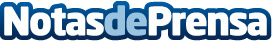 ConMentoring, el programa que empodera digitalmente a emprendedores y empresasEl nuevo programa de Excellent Marketing que se adapta 100% al emprendedor/profesional y su empresa. ConMentoring, muestra, guía y acompaña en el proceso para potenciar el área digital de una empresaDatos de contacto:Montse Buzón BareaCEO y consultora en excellentmk.com636391823Nota de prensa publicada en: https://www.notasdeprensa.es/conmentoring-el-programa-que-empodera_1 Categorias: Marketing Emprendedores E-Commerce Recursos humanos Consultoría http://www.notasdeprensa.es